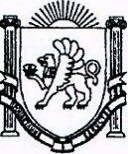 298452, Республика Крым, Бахчисарайский район,с. Тенистое, ул.Заречная,15   тел/факс: (36554) 77198эл. почта: tenistoe-sovet@bahch.rk.gov.ruПОСТАНОВЛЕНИЕот 12.10.2021 г.		                    № 811		                       с.ТенистоеОб утверждении плана противодействия коррупции на 2021-2023 годыВ соответствии с Федеральным законом от 06 октября 2003 года № 131-ФЗ «Об общих принципах организации местного самоуправления в Российской Федерации», Федеральным законом от 02 марта 2007 года № 25-ФЗ «О муниципальной службе в Российской Федерации», Федеральным законом от 25 декабря 2008 года № 273-ФЗ «О противодействии коррупции»,  Указом Главы Республики Крым от 19 февраля 2021 г. N 43-У "Об утверждении Плана по противодействию коррупции в Республике Крым на 2021 - 2023 годы", руководствуясь Уставом Тенистовского сельского поселения администрация Тенистовского сельского поселения,ПОСТАНОВЛЯЕТ:1. Утвердить план мероприятий по противодействию коррупции на 2021-2023 годы согласно приложению.2. Настоящее постановление подлежит официальному опубликованию (обнародованию) в установленном порядке.3. Контроль за исполнением настоящего постановления оставляю за собой.Председатель Тенистовского сельского совета - глава администрации Тенистовского сельского поселения                                                   Л. А. БарановаПриложение к постановлению администрацииТенистовского сельского поселенияБахчисарайского района Республики Крымот 12.10.2021 г. № 811План
по противодействию коррупции на 2021 - 2023 годы РЕСПУБЛІКА  КРИМБАХЧИСАРАЙСЬКИЙ  РАЙОН АДМІНІСТРАЦІЯТЕНИСТІВСЬКОГО СІЛЬСЬКОГОПОСЕЛЕННЯ РЕСПУБЛИКА КРЫМ      БАХЧИСАРАЙСКИЙ  РАЙОН АДМИНИСТРАЦИЯ   ТЕНИСТОВСКОГО СЕЛЬСКОГО     ПОСЕЛЕНИЯКЪЫРЫМ ДЖУМХУРИЕТИ БАГЪЧАСАРАЙ  БОЛЮГИНИНЪТЕНИСТОЕ КОЙ  КЪАСАБАСЫНЫНЪ ИДАРЕСИN
п/пНаименование мероприятияСрок исполнения мероприятияИсполнитель мероприятия12341. Организационные мероприятия1. Организационные мероприятия1. Организационные мероприятия1. Организационные мероприятия1.1Обеспечение проведения заседаний комиссии по соблюдению требований к служебному поведению муниципальных служащих Администрации Тенистовского сельского поселения и урегулированию конфликтов интересовВ течение 2021 - 2023 годов1.2Осуществление контроля за выполнением настоящего Плана В соответствии с планами контроля1.3Рассмотрение вопросов правоприменительной практики по результатам вступивших в законную силу решений судов, арбитражных судов о признании недействительными ненормативных правовых актов, незаконными решений и действий (бездействия) органов и их должностных лиц в целях выработки и принятия мер по предупреждению и устранению причин выявленных нарушенийЕжеквартально1.4Анализ антикоррупционной работы. Публикация отчетных материалов о проводимой работе и достигнутых результатах на официальных сайтах в информационно-телекоммуникационной сети "Интернет"Июнь, декабрь (ежегодно)1.5Представление предложений в очередной проект плана по противодействию коррупции в Тенистовском сельском поселенииОктябрь 2023 года2. Противодействие коррупции при прохождении муниципальной службы2. Противодействие коррупции при прохождении муниципальной службы2. Противодействие коррупции при прохождении муниципальной службы2. Противодействие коррупции при прохождении муниципальной службы2.1Организация работы по доведению до граждан, поступающих на муниципальную службу в Тенистовском сельском поселении (далее - муниципальная служба), положений законодательства о противодействии коррупции, а также предоставление им соответствующих методических материаловВ течение 2021 - 2023 годов2.2Осуществление комплекса организационных, консультационно-методических мер по соблюдению муниципальными служащими администрации Тенистовском сельского поселения (далее - муниципальный служащий) ограничений, запретов и требований, установленных в целях противодействия коррупцииВ течение 2021 - 2023 годов2.3Доведение до муниципальных служащих положений законодательства о противодействии коррупции, в том числе о конфликте интересов, об установлении наказания за коммерческий подкуп, получение и дачу взятки, посредничество во взяточничестве, об увольнении в связи с утратой доверия, о порядке анализа и проверки сведений, представляемых указанными лицами в соответствии с законодательством о противодействии коррупцииВ течение 2021 - 2023 годов2.4Организация работы по информированию муниципальных служащих, о нормативных правовых актах, регламентирующих вопросы противодействия коррупции, в том числе ограничений, касающихся получения подарков, установления наказания за получение и дачу взятки, посредничество во взяточничестве, увольнения в связи с утратой доверия, порядка проверки сведений, представленных указанными лицами в соответствии с законодательством Российской Федерации о противодействии коррупции, с правоприменительной практикой по результатам вступивших в законную силу решений судов, арбитражных судов о признании недействительными ненормативных правовых актов, незаконными решений и действий (бездействия) органов государственной власти, иных органов, организаций и их должностных лиц в целях выработки и принятия мер по предупреждению и устранению причин выявленных нарушенийЕжеквартально2.5Проведение мероприятий по формированию у муниципальных служащих негативного отношения к дарению подарков этим служащим в связи с их должностным положением или исполнением служебных обязанностейВ течение 2021 - 2023 годов2.6Организация представления муниципальными служащими сведений о доходах, расходах, об имуществе и обязательствах имущественного характера, а также о доходах, расходах, об имуществе и обязательствах имущественного характера своих супруги (супруга) и несовершеннолетних детей (далее - сведения о доходах, расходах, об имуществе и обязательствах имущественного характера)Январь - апрель (ежегодно)2.7Организация работы по размещению сведений о доходах, расходах, об имуществе и обязательствах имущественного характера лиц, замещающих муниципальные должности, муниципальных служащих на официальном сайте в информационно-коммуникационной сети "Интернет"Май (ежегодно)2.8Осуществление анализа сведений о доходах, расходах, об имуществе и обязательствах имущественного характера, представленных гражданами, претендующими на замещение должностей муниципальной службы и лицами, замещающими указанные должностиВ течение 2021 - 2023 годов2.9Осуществление проверок достоверности и полноты сведений, представленных гражданами, претендующими на замещение должностей муниципальной службы, и лицами, замещающими указанные должности, а также соблюдения ими установленных законодательством запретов и ограничений, требований к служебному поведениюПри наличии оснований2.10Осуществление контроля за соблюдением лицами, замещающими должности муниципальной службы, требований законодательства Российской Федерации о противодействии коррупции, касающихся предотвращения и урегулирования конфликта интересов, в том числе за привлечением таких лиц к ответственности в случае их несоблюденияВ течение 2021 - 2023 годов2.11Обеспечение применения предусмотренных законодательством мер юридической ответственности в каждом случае несоблюдения запретов, ограничений и требований, установленных в целях противодействия коррупции, а также мер по предотвращению и (или) урегулированию конфликта интересовПостоянно2.12Принятие мер по повышению эффективности кадровой работы в части, касающейся ведения личных дел лиц, замещающих муниципальные должности, в том числе контроля за актуализацией сведений, содержащихся в анкетах, представляемых при назначении на указанные должности и поступлении на такую службу, об их родственниках и свойственниках в целях выявления возможного конфликта интересовДо 20 декабря (ежегодно);итоговый до 1 ноября 2023 года2.13Оказание муниципальным служащим консультативной помощи по вопросам, связанным с применением законодательства Российской Федерации о противодействии коррупцииПостоянно2.14Проведение мониторинга доступности и качества предоставления муниципальных услуг на территории Тенистовского сельского поселенияЕжегодно2.15Организация работы по обеспечению участия муниципальных служащих администрации Тенистовского  сельского поселения, работников, в должностные обязанности которых входит участие в противодействии коррупции, в мероприятиях по профессиональному развитию в области противодействия коррупции, в том числе их обучения по дополнительным профессиональным программам в области противодействия коррупцииВ течение 2021 - 2023 годов2.16Организация работы по обеспечению участия лиц, впервые поступивших на муниципальную службу и замещающих должности, связанные с соблюдением антикоррупционных стандартов, в мероприятиях по профессиональному развитию в области противодействия коррупцииВ течение 2021 - 2023 годов2.17Организация работы по обеспечению участия муниципальных служащих, работников, в должностные обязанности которых входит участие в проведении закупок товаров, работ, услуг для обеспечения муниципальных нужд, в мероприятиях по профессиональному развитию в области противодействия коррупции, в том числе их обучение по дополнительным профессиональным программам в области противодействия коррупцииВ течение 2021 - 2023 годов3. Организация работы по противодействию коррупции в муниципальных учреждениях Тенистовского сельского поселения, в муниципальных унитарных предприятиях Тенистовского сельского поселения3. Организация работы по противодействию коррупции в муниципальных учреждениях Тенистовского сельского поселения, в муниципальных унитарных предприятиях Тенистовского сельского поселения3. Организация работы по противодействию коррупции в муниципальных учреждениях Тенистовского сельского поселения, в муниципальных унитарных предприятиях Тенистовского сельского поселения3. Организация работы по противодействию коррупции в муниципальных учреждениях Тенистовского сельского поселения, в муниципальных унитарных предприятиях Тенистовского сельского поселения3.1Разработка планов работы по противодействию коррупции в подведомственных организациях (далее - ПО)Апрель 2021 года3.2Организация доведения до лиц, замещающих отдельные должности на основании трудового договора в ПО, положений законодательства о конфликте интересов, об установлении наказания за коммерческий подкуп, получение и дачу взятки, посредничество во взяточничестве, а также по негативному отношению к дарению подарков работникам ПО в связи с их должностным положением или исполнением должностных обязанностейIII квартал (ежегодно)3.3Организация совещаний (обучающих мероприятий) с руководителями и лицами, ответственными за работу по профилактике коррупционных и иных правонарушений, ПО по вопросам применения законодательства о противодействии коррупцииII квартал (ежегодно)3.4Обеспечение представления руководителями ПО, их заместителями, лицами, замещающими отдельные должности, сведений о своих доходах, об имуществе и обязательствах имущественного характера, а также сведений о доходах, об имуществе и обязательствах имущественного характера своих супруги (супруга) и несовершеннолетних детейЯнварь - апрель (ежегодно)3.5Размещение сведений о доходах, об имуществе и обязательствах имущественного характера своих супруги (супруга) и несовершеннолетних детей лиц, замещающих отдельные должности на основании трудового договора в ПО, на официальных сайтах в информационно-телекоммуникационной сети "Интернет"Май (ежегодно)3.6Осуществление анализа сведений, представляемых гражданами, претендующими на замещение отдельных должностей на основании трудового договора в ПО, и лицами, замещающими ихПри поступлении сведений3.7Осуществление проверок достоверности и полноты сведений, представляемых гражданами, претендующими на замещение отдельных должностей на основании трудового договора в ПО, и лицами, замещающими ихПри наличии оснований3.8Обеспечение размещения и своевременного наполнения на официальных сайтах ПО подразделов "Противодействие коррупции", в которых предусмотреть возможность сообщения о фактах коррупции, а также методические материалы для работников и гражданВ течение 2021 - 2023 годов3.9Обеспечение размещения в местах предоставления услуг и в иных служебных помещениях, где на регулярной основе осуществляется взаимодействие работников с гражданами и организациями, объявлений (плакатов) антикоррупционной направленностиВ течение 2021 - 2023 годов3.10Осуществление анализа наличия у работников, замещающих отдельные должности на основании трудового договора в ПО, ценных бумаг, акций (долей участия, паев в уставных (складочных) капиталах организаций) на предмет выявления возможного или возникшего конфликта интересовВ течение 2021 - 2023 годов4. Антикоррупционная экспертиза нормативных правовых актов и проектов нормативных правовых актов4. Антикоррупционная экспертиза нормативных правовых актов и проектов нормативных правовых актов4. Антикоррупционная экспертиза нормативных правовых актов и проектов нормативных правовых актов4. Антикоррупционная экспертиза нормативных правовых актов и проектов нормативных правовых актов4.1Проведение антикоррупционной экспертизы нормативных правовых актов и проектов нормативных правовых актов при разработке в соответствии с действующим законодательствомВ течение 2021 - 2023 годов4.2Размещение проектов нормативных правовых актов на портале в целях обеспечения возможности проведения независимой антикоррупционной экспертизы и их общественного обсужденияВ течение 2021 - 2023 годов4.3Проведение анализа коррупциогенных факторов, выявленных органами прокуратуры, Главным управлением Министерства юстиции Российской Федерации по Республике Крым и Севастополю, независимыми экспертами, в целях их устранения и минимизации в будущемОдин раз в полугодие4.4Информирование Комиссии по соблюдению требований к служебному поведению муниципальных служащих и урегулированию конфликта интересов о результатах антикоррупционной экспертизы нормативных правовых актов и проектов нормативных правовых актов, а также о результатах проведенного анализа коррупциогенных факторов1 квартал (ежегодно)5. Реализация антикоррупционной политики в сфере экономики, использования муниципального имущества Тенистовского сельского поселения, закупок товаров, работ и услуг5. Реализация антикоррупционной политики в сфере экономики, использования муниципального имущества Тенистовского сельского поселения, закупок товаров, работ и услуг5. Реализация антикоррупционной политики в сфере экономики, использования муниципального имущества Тенистовского сельского поселения, закупок товаров, работ и услуг5. Реализация антикоррупционной политики в сфере экономики, использования муниципального имущества Тенистовского сельского поселения, закупок товаров, работ и услуг5.1Обеспечение предоставления населению информации о бюджетном процессе в Тенистовском сельском поселенииВ течение 2021 - 2023 годов5.2Проведение семинаров для муниципальных заказчиков по вопросам соблюдения законодательства в целях предотвращения коррупции и других злоупотреблений в сфере таких закупокВ течение 2021 - 2023 годов5.3Осуществление контроля использования имущества, находящегося в собственности Тенистовском сельского поселения, закрепленного на правах, установленных законодательством, за муниципальными предприятиями, учреждениями, а также переданного в установленном порядке иным лицам. Анализ результатов контроля, в том числе мер, принимаемых при выявлении нарушений и их последующего устраненияIV квартал (ежегодно)5.4Оказание информационной, консультативной поддержки субъектам малого и среднего предпринимательства по вопросам устранения административных барьеровОдин раз в квартал5.5Информирование соответствующих подразделений МВД Республики Крым и УФАС по Республике Крым о выявленных в заявках участников закупок недостоверных сведений или о возможном наличии сговора участников закупок в целях заключения муниципального контракта по завышенной ценеПри выявлении5.6Осуществление анализа:- практики обжалования закупок товаров, работ и услуг для обеспечения нужд Тенистовского  сельского поселения в контрольных органах в сфере закупок;- отмены заказчиками Тенистовского  сельского поселения закупок товаров, работ, услуг в соответствии с решениями и предписаниями контрольных органов в сфере закупок;- судебной практики по обжалованию решений и предписаний контрольных органов в сфере закупокНоябрь (ежегодно)6. Антикоррупционный мониторинг в Тенистовском  сельском поселении6. Антикоррупционный мониторинг в Тенистовском  сельском поселении6. Антикоррупционный мониторинг в Тенистовском  сельском поселении6. Антикоррупционный мониторинг в Тенистовском  сельском поселении6.1Мониторинг хода реализации мероприятий по противодействию коррупцииОдин раз в квартал до 10 числа месяца, следующего за отчётным7. Привлечение граждан и институтов гражданского общества к реализации антикоррупционной политики в Тенистовском  сельском поселении7. Привлечение граждан и институтов гражданского общества к реализации антикоррупционной политики в Тенистовском  сельском поселении7. Привлечение граждан и институтов гражданского общества к реализации антикоррупционной политики в Тенистовском  сельском поселении7. Привлечение граждан и институтов гражданского общества к реализации антикоррупционной политики в Тенистовском  сельском поселении7.1Обеспечение функционирования электронного почтового ящика на портале Тенистовского  сельского поселения для приема сообщений о фактах коррупцииВ течение 2021 - 2023 годов7.2Обобщение практики рассмотрения обращений граждан и организаций по фактам проявления коррупции. Усиление контроля за решением вопросов, содержащихся в обращенияхОдин раз в полугодие7.3Взаимодействие с институтами гражданского общества, общественными советами по вопросам противодействия коррупции. Привлечение их к участию в заседаниях рабочих групп, иных совещательных органов по антикоррупционным вопросамВ течение 2021 - 2023 годов7.4Рассмотрение вопросов осуществления мер по предупреждению коррупции в органах местного самоуправления Тенистовского сельского поселения на заседаниях общественных советовВ течение 2021 - 2023 годов7.5Взаимодействие со средствами массовой информации в сфере противодействия коррупцииВ течение 2021 - 2023 годов8. Антикоррупционное образование, просвещение и пропаганда8. Антикоррупционное образование, просвещение и пропаганда8. Антикоррупционное образование, просвещение и пропаганда8. Антикоррупционное образование, просвещение и пропаганда8.1Организация работы по поддержанию подразделов официальных сайтов в информационно-телекоммуникационной сети "Интернет", посвященных вопросам противодействия коррупции, в актуальном состоянииПостоянно8.2Разработка методических рекомендаций, печатной продукции, информационных памяток по вопросам повышения уровня правосознания и популяризации антикоррупционных стандартов поведенияВ течение 2021 - 2023 годов8.3Организация проведения "прямых линий" с гражданами по вопросам антикоррупционного просвещения, отнесенным к сфере деятельности органовОдин раз в квартал8.4Обеспечение повышения квалификации муниципальных служащих, в должностные обязанности которых входит участие в противодействии коррупцииЕжегодно8.5Проведение тестирования муниципальных служащих на знание норм законодательства о противодействии коррупцииДо 1 марта (ежегодно)8.6Проведение мероприятий, приуроченных к Международному дню борьбы с коррупциейДо 9 декабря (ежегодно)8.7Обучение муниципальных служащих, впервые поступивших на муниципальную службу по образовательным программам в области противодействия коррупции.До 1 марта (ежегодно)